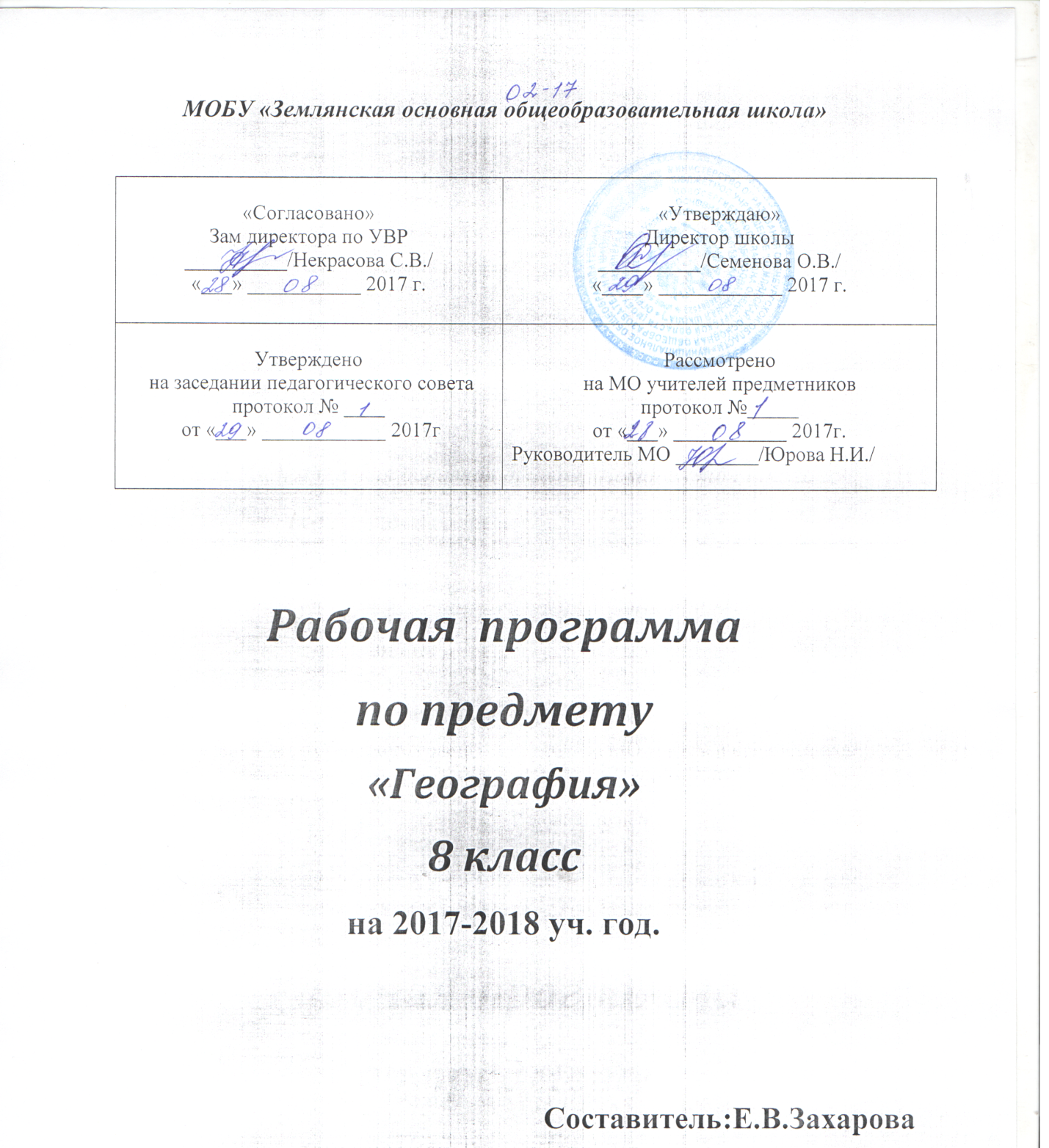 Статус документаДанная рабочая программа составлена на основании: Закон об образованииФедеральный закон от 29.12.2012 г. № 273-03 «Об образовании в Российской Федерации» (с изменениями, внесенными Федеральными законами от 04.06.2014 г. № 145-ФЗ. от 06.04.2015 г. № 68-ФЗ) // http://www.consultant.ru/; http://www.garant.ru/Приказ Министерства образования и науки Российской Федерации от 31.03.2014г. №253 «Об утверждении Федерального перечня учебников, рекомендуемых использованию при реализации имеющих государственную аккредитации образовательных программ начального общего, основного общего, среднего общего образования» (в ред. Приказов Минобрнауки России от 08.06.2015 г. № 576. от 28.12.2015 г. № 1529, от 26.01.2016 г. №38) // http://www.consultant.ru/;http ://www. garant. ru/ Приказ Минтруда России от 18.10.2013 г. № 544н (с изменениями от 25.12.2014 г.) «Об утверждении профессионального стандарта «Педагог (педагогическая деятельность в сфере дошкольного, начального общего, основного общего, среднего общего образования) (воспитатель, учитель)» (Зарегистрировано в Минюсте России 06.12.2013 г. № 30550) // http://www.consultant.ru/; http://www.garant.ru/ Приказ Минздравсоцразвития Российской Федерации от 26.08.2010 г. №761н «Об утверждении квалификационных характеристиках должностей работников образованияПриказ Министерства образования и науки Российской Федерации от 30.08.2013 г. № 1015 (ред. от 28.05.2014 г.) «Об утверждении Порядка организации и осуществления образовательной деятельности по основным общеобразовательным программам - образовательным программам начального общего, основного общего и среднего общего образования» (Зарегистрировано в Минюсте России 01.10.2013 г. № 30067) // http://www.consultant.ru/; http://www.garant.ru/Постановление Главного государственного санитарного врача Российской Федерации от 29.12.2010 № 189 (ред. от 25.12.2013 г.) «Об утверждении СанПиН 2.4.2.2821-10 «Санитарно-эпидемиологические требования к условиям и организации обучения в общеобразовательных учреждениях» (Зарегистрировано в Минюсте России 03.03.2011 г. № 19993), (в ред. Изменений № 1, утв. Постановлением Главного государственного санитарного врача Российской Федерации от 29.06.2011 г. № 85, Изменений № 2. утв. Постановлением Главного государственного санитарного врачаРоссийской Федерации от 25.12.2013 г. № 72, Изменений № 3, утв. Постановлением Главного государственного санитарного врача РФ от 24.11.2015 г. № 81) // http://www.consultant.ru/; http://www.garant.ru/Приказ Министерства образования и науки Российской Федерации от 14.12.2009 г. №729 (ред. от 16.01.2012 г.) «Об утверждении перечня организаций, осуществляющих издание учебных пособий, которые допускаются к использованию в образовательном процессе в имеющих государственную аккредитацию и реализующих образовательные программы общего образования образовательных учреждениях» (Зарегистрировано в Минюсте РФ 15.01.2010 г. № 15987) // http://www.consultant.ru/;http://www.garant.ru/Учебного плана муниципального общеобразовательного  бюджетного учреждения «Землянская основная общеобразовательная школа» (педсовет, протокол №1 от 29.08.2017года).  основной образовательной программы муниципального общеобразовательного  бюджетного учреждения «Землянская основная общеобразовательная школа» (педсовет, протокол №1 от 29.08.2017 года).11)Приказ Министерства образования и науки Российской Федерации от17.12.2010 г. № 1897 (в ред. Приказов Минобрнауки России от 29.12.2014 г. № 1644, от 31.12.2015 г.№1577) «Об утверждении федерального государственного образовательного стандарта основного общего образования» (Зарегистрирован Минюстом России 01.02.2011г. №19644)//http://www.consultant.ru/;http://www.garant.ru/12) Приказ Министерства образования Оренбургской области от 03.08.2017 № 01-21/1557 «О формировании учебных планов образовательных организаций Оренбургской области в 2017-2018 учебном году»13) Стандарта основного общего образования по географии (базовый уровень) 13) Программы основного общего образования Авторской программы: Баринова И.И., Дронов В.П. Программы  для общеобразовательных учреждений; География. 6-11 классы/ сост. Е.В. Овсянникова- М., «Дрофа», 2010 г.14) УМК В.П.Дронов,И.И.Баринова, А.А.Лобжанидзе «География России 9 кл» Москва 201415)Приказ от 13.08.2014 № 01-21/1063 (в ред. от 06.08.2015 № 01-21/1742) «Об утверждении регионального базисного учебного плана и примерных учебных планов для общеобразовательных организаций Оренбургской области»; 16)Приказ МООО от 06.08.2015 № 01-21/1742 «О внесении изменений в приказ министерства образования Оренбургской области от 13.08.2014 № 01-21/1063»17)Приказа №1089 от 05.03.2004 Минобразования РФ» Об утверждении Федерального компонента государственных стандартов начального общего, основного и среднего (полного) общего образования»;   18)приказ Министерства образования и науки Российской Федерации от 9.03.2014 № 1312 «Об утверждении федерального базисного учебного плана и примерных учебных планов для образовательных учреждений Российской Федерации, реализующих программы общего образования»;19)Приказ Министерства образования и науки Российской Федерации от 07.07.2005 г. №03-126 «О примерных программах по учебным предметам федерального базисного учебного плана» // http://www.eonsultant.ru/ 	Главная цель данного курса — формирование целостного представления об особенностях природы, населения, хозяйства нашей Родины, о месте России в современном мире, воспитание гражданственности и патриотизма учащихся, уважения к истории и культуре своей страны и населяющих ее народов, выработка умений и навыков адаптации и социально-ответственного поведения в российском пространстве; развитие географического мышления. Основные задачи курса:сформировать географический образ своей страны и ее многообразии и целостности на основе комплексного подхода и показа взаимодействия основных компонентов: природы, населения, хозяйства:сформировать представление о России как целостном географическом регионе и одновременно как о субъекте мирового (глобального) географического пространства, в котором динамически развиваются как общепланетарные, так и специфические региональные процессы и явления; показать  большое  практическое  значение  географического изучения взаимосвязей природных, экономических,    социальных,    демографических, этнокультурных, геоэкологических явлений и процессов в нашей стране, а также географических аспектов важнейших современных социально-экономических проблем России и ее регионов;вооружить школьников необходимыми  практическими  умениями  и   навыками  самостоятельной работы с различными источниками географической информации как классическими (картами, статистическими материалами и др.) так и современными (компьютерными), а также умениями прогностическими, природоохранными и поведенческими;развивать  представление  о  своем   географическом регионе, в котором локализуются и развиваются как общепланетарные, так и специфические процессы и явления;создать образ своего родного края, научить сравнивать его с другими регионами России и с различными регионами мира.	Данный курс опирается на систему географических знаний, полученных учащимися в 6-7 классах. С другой стороны, он развивает общие географические понятия, определения, закономерности на новом, более высоком уровне, используя как базу для этого географию родной страны. Особенностью курса является гуманизация его содержания, в центре находится человек. Региональная часть курса сконструирована с позиций комплексного географического страноведения.Особое значение этого курса определяется тем, что он завершает курс географического образования в основной школе. Курс «География России» завершает базовое образование и формирует знания и умения для успешного изучения курса «Экономическая и социальная география мира».Место предмета в базисном учебном планеПредмет география входит в образовательную область «Обществознание». На прохождение программы «География России. Природа, население, хозяйство» Федеральный базисный учебный план для общеобразовательных учреждений РФ отводит  136 часов (по 68 часов в 8кл.  и 68 часов в 9 классе), 2 часа в неделю.	В процессе изучения курса используются следующие формы промежуточного контроля: тестовый контроль, проверочные работы,  работы с контурными картами. Используются такие формы обучения, как диалог, беседа, дискуссия, диспут. Применяются варианты индивидуального, индивидуально-группового, группового и коллективного способа обучения.Усвоение учебного материала реализуется с применением основных групп методов обучения и их сочетания:Методами организации и осуществления учебно-познавательной деятельности: словесных (рассказ, учебная лекция, беседа), наглядных (иллюстрационных и демонстрационных), практических,  проблемно-поисковых под руководством преподавателя и самостоятельной работой учащихся. Методами стимулирования и мотивации учебной деятельности: познавательных игр, деловых игр.Методами контроля и самоконтроля за эффективностью учебной деятельности: индивидуального опроса, фронтального опроса, выборочного контроля, письменных работ.Степень активности и самостоятельности учащихся нарастает с применением объяснительно-иллюстративного, частично поискового (эвристического), проблемного изложения,  исследовательского методов обучения. Используются следующие средства обучения: учебно-наглядные пособия (таблицы, плакаты, карты и др.), организационно-педагогические средства (карточки, билеты, раздаточный материал), ИКТ. В структурном отношении курс состоит из введения и 5 разделов: I - «Россия на карте мира», II - «Природа России», III-  «Население России»,  IV - «Хозяйство России», V – « География крупных регионов России».Четыре раздела изучаются в 8 классе и 2 раздела (продолжение IV - «Хозяйство России» и полностью  V – « География крупных регионов России») в 9 классе.Учебно-тематический план 8 класса:СОДЕРЖАНИЕ ПРОГРАММЫ8  класс  (68 ч, 2 часа в неделю)ВВЕДЕНИЕ (1ч)Что изучает география России. Источники географических знаний.Часть IРОССИЯ НА КАРТЕ МИРА (12 ч)Тема 1: Географическое положение РоссииВиды  географического  положения  России:   физико-географическое,   математико-географическое, экономико-географическое, транспортно-географическое, геополитическое, этнокультурное и эколого-географическое положения. Уровни (масштабы) географического положения.  Сравнение географического  положения России и положения других государств.Тема 2: Границы и административно-территориальное устройство РоссииГосударственная территория России. Формирование и освоение государственной территории России. Основные направления русской колонизации. Огромные российские пространства: плюсы и минусы. Экономически эффективная территорияГосударственные границы России, их типы и виды. Сухопутные и морские границы. Россия на карте часовых поясов. Местное, поясное, декретное, летнее время, их роль в хозяйстве и жизни людей.Этапы и методы географического изучения территории России.Административно-территориальное устройство России. Субъекты Федерации. Федеральные округа.Практические работы. 1. Характеристика географического положения России. Сравнение ГП России с ГП других стран. 2. Определение поясного времени для различных пунктов России.Часть II ПРИРОДА (34 ч)Тема 1: Геологическое строение, рельеф и полезные ископаемыеГеологическая история и геологическое строение территории России. Устойчивые и подвижные участки земной коры. Основные этапы геологической истории формирования земной коры на территории страны. Основные тектонические структуры.Рельеф России: основные формы, их связь со строением литосферы. Горы и равнины. Влияние внутренних и внешних процессов на формирование рельефа, Движение земной коры. Области современного горообразования,   землетрясений  и  вулканизма.   Современные рельефообразующие процессы и опасные природные явления. Древнее и современное оледенения, Стихийные природные явления в литосфере. Влияние литосферы и рельефа на другие компоненты природ Человек и литосфера.  Закономерности размещения месторождений   полезных   ископаемых.   Минеральные ресурсы страны и проблемы их рационального: использования. Изменение рельефа человеком. Влияние литосферы на жизнь и хозяйственную деятельность человека.Проявление закономерностей формирования рельефа и его современного развития на примере своего региона и своей местности. Рельеф и полезные ископаемые Московской области.Практическая  работа. Объяснение зависимости расположения крупных форм рельефа и месторождений полезных ископаемых от строения земной коры на примере отдельных территорий.Тема 2: Климат и климатические ресурсыФакторы, определяющие климат России: влияние географической широты, подстилающей поверхности, циркуляции воздушных масс. Циклоны и антициклоны. Закономерности распределения тепла и влаги на территории страны (средние температуры января и июля, осадки, испарение, испаряемость, коэффициент увлажнения). Сезонность климата.Типы  климатов  России.   Комфортность  (дискомфортность) климатических условий. Изменение климата под влиянием естественных факторов.Климат и человек. Влияние климата на быт человека, его жилище, одежду, способы передвижения, здоровье.   Опасные  и  неблагоприятные  климатические явления. Методы изучения и прогнозирования климатических явлений. Климат своего региона.Практические работы. 1. Определение по картам закономерностей распределения солнечной радиации, радиационного баланса. Выявление особенностей распределения средних температур января и июля, годового количества осадков по территории страны. 2. Определение коэффициента увлажнения для различных пунктов. 3. Оценка основных климатических показателей одного из регионов страны для характеристики условий жизни и хозяйственной деятельности населения.Тема 3: Внутренние воды и водные ресурсыОсобая роль воды в природе и хозяйстве. Виды вод  суши на территории страны. Главные речные системы,  водоразделы,   бассейны.   Распределение  рек   по бассейнам океанов. Питание, режим, расход, годовой сток рек, ледовый режим. Опасные явления, связанные с водами (паводки, наводнения, лавины, сели), их предупреждение. Роль рек в освоении территории и развитии экономики России.Важнейшие озера, их происхождение. Болота. Подземные воды. Ледники. Многолетняя мерзлота.Водные ресурсы и человек. Неравномерность распределения водных ресурсов. Рост их потребления и загрязнения. Пути сохранения качества водных ресурсов.Внутренние воды и водные ресурсы своего региона и своей местности.Практические работы. 1. Составление характеристики одной из рек с использованием тематических карт и климатограмм. Определение возможностей ее хозяйственного использования. 2. Объяснение закономерностей размещения разных видов вод суши и связанных с ними опасных природных явлений на территории страны в зависимости рельефа и климата.  Тема 4: Почва и почвенные ресурсыПочва — особый компонент природы. В. В. Докучаев — основоположник почвоведения. Почва — национальное богатство. Факторы образование почв, их основные типы, свойства, различия в плодородии. Разнообразие и закономерности распространения почв.Человек и почва. Почвенные ресурсы России. Изменение почв в процессе их хозяйственного использования. Мелиорация земель и охрана почв: борьба эрозией и загрязнением.Особенности почв своего региона и своей местности.Практическая работа. Выявление условий почвообразования основных земельных типов почв (количество тепла, влаги, рельеф, характер растительности) и оценка их плодородия. Знакомство с образцами почв своей местности.Тема 5: Растительный и животный мир. Биологические ресурсыРастительный и животный мир России: видовое разнообразие, факторы, определяющие его облик. Особенности растительности и животного мира природных зон России.Биологические ресурсы, их рациональное использование. Меры по охране растительного и животного мира. Растительный и животный мир своего региона и своей местности.Практическая работа. Составление прогноза изменений растительного и животного мира при заданных условиях изменения других компонентов природного комплекса.Тема 6: Природное районированиеФормирование природных комплексов (ПТК) — результат длительного развития географической оборочки Земли. Локальный, региональный и глобальный уровни ПТК. Физико-географическое районирование России. Моря как крупные природные комплексы. Естественное состояние ПТК и изменение его в результате деятельности человека. Природные и антропогенные ПТК.Природно-хозяйственные зоны России. Природная зона как природный комплекс: взаимосвязь и взаимообусловленность ее компонентов. Роль В. В. Докучаева и Л. С. Берга в создании учения о природных зонах. Что такое природно-хозяйственные зоны?Характеристика арктических пустынь, тундр и лесотундр, лесов, лесостепей и степей, полупустынь |и пустынь. Высотная поясность. Природные ресурсы зон, их использование, экологические проблемы. Заповедники. Особо охраняемые природные территории. Памятники всемирного природного наследия.Природная зона своей местности. Ее экологические проблемы.Практическая работа. Выявление по картам зависимостей между компонентами природы  на примере одной из ПЗЧасть IIIНАСЕЛЕНИЕ РОССИИ (8 ч)Тема 1: Численность населенияЧисленность населения России в сравнении с другими государствами. Ее резкое сокращение на рубеже XX и XXI вв. Причины демографического кризиса. Особенности воспроизводства российского населения. Региональные различия естественного прироста. Роль внешних миграций в динамике населения страны. Прогнозы изменения численности населения России.Своеобразие половозрастной пирамиды в России и определяющие его факторы. Сокращение средней продолжительности жизни россиян.Тема 2: Национальный составРоссия — многонациональное государство. Многонациональность как специфический фактор формирования и развития России. Межнациональные проблемы. Языковой состав населения. Языковые семьи и группы. Многоконфессиональность. География религий.Тема 3: Городское и сельское население страны Особенности урбанизации в России. Концентрация населения в крупнейших городах и обострение в них социально-экономических и экологических проблем. Городские агломерации. Малые города и проблемы их возрождения. Сельская местность. Географические особенности расселения сельского населения. Современные социальные проблемы села.Географические особенности размещения населения: их обусловленность природными, историческими и социально-экономическими факторами. Зоны расселения.Тема 4: Миграции населения Внешние и внутренние миграции: причины, порождающие их. Основные направления миграционных потоков на разных этапах развития страны.Тема 5: Трудовые ресурсыЛюди и труд. Экономически активное население и трудовые ресурсы, их роль в развитии и размещении хозяйства. Неравномерность распределения трудоспособного населения по территории страны. Занятость,   изменения   структуры   занятости   населения. Проблемы безработицы.Географические различия в уровне жизни населения России, факторы, их определяющие. Повышение качества населения страны и качества его жизни — важнейшая социально-экономическая проблема.Практические работы. 1. Изучение этнического состава населения, выявление закономерностей распространения религий среди народов РФ.  2. Определение различий в расселении населения по территории. 3. Определение плотности населения, доли городского и сельского населения в своей области. Сопоставление со средними показателями по стране. 4. Изучение миграций населения России, выявление основных направлений и причин миграций.Часть IVХОЗЯЙСТВО РОССИИ (12 ч)Что такое хозяйство страны? Уровень развития хозяйства. Предприятие — первичная основа хозяйства. Деление хозяйства на отрасли, межотраслевые комплексы и сектора. Отраслевая, функциональная и территориальная структуры хозяйства.Тема 1: Первичный сектор экономики — отрасли, эксплуатирующие природуСостав первичного сектора, особенности входящих в него отраслей. Понятие природных ресурсов, их классификации. Природно-ресурсный потенциал России, его оценка, проблемы и перспективы использования. Основные ресурсные базы.Сельское хозяйство. Отличия сельского хозяйства от других хозяйственных отраслей. Земля — главное богатство России. Сельскохозяйственные угодья, их структура. Роль мелиорации в развитии сельского  хозяйства  страны.   Понятие   об   агропромышленном комплексе (АПК). Основные проблемы развития российского АПК.Земледелие. Ведущая роль зернового хозяйства. География выращивания важнейших зерновых и технических культур, картофеля. Садоводство и виноградарство.Животноводство. Ведущая роль скотоводства. География основных отраслей животноводства.Лесное хозяйство. Роль леса в жизни людей. Российские леса — важная часть ее национального богатства. Роль леса в российской экономике. География •лесов эксплуатационного назначения.Охота. Заготовка пушнины — традиционная отрасль российской экономики. География пушного промысла. Выращивание пушного зверя.Рыбное хозяйство. Доминирующая роль морского промысла. Специфика основных рыбопромысловых бассейнов. Ведущая роль Дальневосточного бассейна. География переработки рыбы. Недостаточное развитие прудового и озерного рыбоводства.Практические работы. 1. Определение тенденций изменения числа занятых в различных сферах народного хозяйства. 2. Составление типовой схемы АПК. 3. Определение по картам основных р-нов выращивания с/х культур, гл. р-нов животноводства. Требования к уровню подготовки учащихсяНазывать и (или) показывать:предмет изучения географии России;основные средства и методы получения географической информации:субъекты Российской Федерации;пограничные государств;особенности   географического  положения,   размеры территории, протяженность морских и сухопутных границ России;границы часовых поясов:основные геологические эры, структуры земной коры, сейсмически опасные территории;климатообразующие факторы, особенности  погоды в циклонах и антициклонах;распределение рек страны  по бассейнам  океанов;основные  области  современного  оледенения  и крупные ледники:зональные   типы   почв,   их   главные   свойства, примеры мелиорации земель в разных зонах и регионах;основные виды природных ресурсов и примеры их рационального и нерационального использования;важнейшие   природно-хозяйственные   объекты страны,    в   том   числе   центры:    промышленные, транспортные, научно-информационные, финансовые, торговые, рекреационные, культурно-исторические,   районы   нового  освоения,   старопромышленные и депрессивные:народы, наиболее распространенные языки, религии; примеры рационального и нерационального размещения производства;объекты Всемирного культурного и природного наследия России (список ЮНЕСКО);районы, подверженные воздействию стихийных природных   явлений   (засухи,   наводнения,   сели, землетрясения и т. д.);экологически неблагополучные районы России:маршруты и территории  первооткрывателей и исследователей территории России. 2. Определять (измерять):географическое положение объектов;разницу в поясном времени территорий;погоду по синоптической карте;параметры природных и социально-экономических объектов и явлений по различным источникам информации.3. Описывать:географическое  положение   страны,   отдельных регионов и географических объектов, его виды (экономико-географическое, геополитическое и т. д.);образы    природно-хозяйственных   объектов,    в том числе одного из районов нового промышленного, сельскохозяйственного, городского, транспортного или рекреационного строительства;особенности быта и религии отдельных народов.4. Объяснять:роль   географических   знаний   в   решении   социально-экономических,   экологических   проблемстраны;влияние географического положения на особенности природы, хозяйства и жизни населения России;образование и размещение форм рельефа, закономерности размещения наиболее крупных месторождений полезных ископаемых;образование атмосферных фронтов, циклонов и антициклонов, их влияние на состояние погоды, образование смога;влияние климата на жизнь, быт, хозяйственную деятельность человека;как составляют прогноз погоды;распространение    многолетней    мерзлоты,    ее влияние на состояние природных комплексов и освоение территории человеком;почвообразовательные    процессы,    особенности растительного и животного мира природных зон;причины возникновения опасных природных явлений, их распространение на территории страны;разнообразие природных комплексов на территории страны;различия  в  естественном  приросте  населения, темпах его роста и уровня урбанизации отдельных территории,  направления  миграций, образование и развитие разных форм  городского  и сельского расселения;изменение пропорций между сферами, секторами, межотраслевыми комплексами и отраслями в структуре хозяйства, особенности размещения основных отраслей хозяйства и основную специализацию районов,  факторы  и условия  размещения предприятий;особенности природы, населения, хозяйства отдельных регионов, различия в уровнях их социально-экономического развития;роль географического фактора в развитии человеческого общества на примере РФ;уникальность и общечеловеческую ценность памятников природы и культуры;причины изменения природных и хозяйственных комплексов регионов;особенности орудий труда, средств передвижения, жилищ, видов хозяйственной деятельности, возникших как результат приспособления человека к окружающей среде в разных географических условиях;объяснять   причины   географических   явлений на  основе   применения   понятий:   «геологическое летоисчисление»;  «циклон», «антициклон»,  «солнечная радиация», «испарение», «испаряемость»; "мелиорация ":       «агломерация»;       «мегаполис »; «трудовые ресурсы»; «концентрация»; «специализация»;     «кооперирование';     «комбинирование»; «топливно-энергетический   баланс»;    «интенсивный» и «экстенсивный» пути развития хозяйства.Оценивать и прогнозировать:природно-ресурсный потенциал страны, региона;экологическую ситуацию в стране, регионеизменения природных и социально-экономических объектов под воздействием природных и антропогенных факторов;изменения в численности населения, изменения соотношения городского и сельского населения, развитие системы городских поселений;развитие и проблемы хозяйства районов страны, своего региона и своей местности.Критерии оценки учебной деятельности по географииРезультатом проверки уровня усвоения учебного  материала является отметка. При оценке знаний учащихся предполагается обращать внимание на правильность, осознанность, логичность и доказательность в изложении материала, точность использования географической терминологии, самостоятельность ответа. Оценка знаний предполагает учёт индивидуальных особенностей учащихся, дифференцированный подход к организации работы.Устный ответ.Оценка "5" ставится, если ученик: Показывает глубокое и полное знание и понимание всего объёма программного материала; полное понимание сущности рассматриваемых понятий, явлений и закономерностей, теорий, взаимосвязей; Умеет составить полный и правильный ответ на основе изученного материала; выделять главные положения, самостоятельно подтверждать ответ конкретными примерами, фактами; самостоятельно и аргументировано делать анализ, обобщения, выводы. Устанавливать межпредметные (на основе ранее приобретенных знаний) и внутрипредметные связи, творчески применять полученные знания в незнакомой ситуации. Последовательно, чётко, связно, обоснованно и безошибочно излагать учебный материал; давать ответ в логической последовательности с использованием принятой терминологии; делать собственные выводы; формулировать точное определение и истолкование основных понятий, законов, теорий; при ответе не повторять дословно текст учебника; излагать материал литературным языком; правильно и обстоятельно отвечать на дополнительные вопросы учителя. Самостоятельно и рационально использовать наглядные пособия, справочные материалы, учебник, дополнительную литературу, первоисточники; применять систему условных обозначений при ведении записей, сопровождающих ответ; использование для доказательства выводов из наблюдений и опытов; Самостоятельно, уверенно и безошибочно применяет полученные знания в решении проблем на творческом уровне; допускает не более одного недочёта, который легко исправляет по требованию учителя; имеет необходимые навыки работы с приборами, чертежами, схемами и графиками, сопутствующими ответу; записи, сопровождающие ответ, соответствуют требованиямхорошее знание карты и использование ее, верное решение географических задач.Оценка "4" ставится, если ученик: Показывает знания всего изученного программного материала. Даёт полный и правильный ответ на основе изученных теорий; незначительные ошибки и недочёты при воспроизведении изученного материала, определения понятий дал неполные, небольшие неточности при использовании научных терминов или в выводах и обобщениях из наблюдений и опытов; материал излагает в определенной логической последовательности, при этом допускает одну негрубую ошибку или не более двух недочетов и может их исправить самостоятельно при требовании или при небольшой помощи преподавателя; в основном усвоил учебный материал; подтверждает ответ конкретными примерами; правильно отвечает на дополнительные вопросы учителя. Умеет самостоятельно выделять главные положения в изученном материале; на основании фактов и примеров обобщать, делать выводы, устанавливать внутрипредметные связи. Применять полученные знания на практике в видоизменённой ситуации, соблюдать основные правила культуры устной речи и сопровождающей письменной, использовать научные термины; В основном правильно даны определения понятий и использованы научные термины; Ответ самостоятельный; Наличие неточностей в изложении географического материала; Определения понятий неполные, допущены незначительные нарушения последовательности изложения, небольшие неточности при использовании научных терминов или в выводах и обобщениях;Связное и последовательное изложение; при помощи наводящих вопросов учителя восполняются сделанные пропуски;Наличие конкретных представлений и элементарных реальных понятий изучаемых географических явлений;Понимание основных географических взаимосвязей;Знание карты и умение ей пользоваться;При решении географических задач сделаны второстепенные ошибки. Оценка "3" ставится, если ученик: Усвоил основное содержание учебного материала, имеет пробелы в усвоении материала, не препятствующие дальнейшему усвоению программного материала; Материал излагает несистематизированно, фрагментарно, не всегда последовательно; Показывает недостаточную сформированность отдельных знаний и умений; выводы и обобщения аргументирует слабо, допускает в них ошибки. Допустил ошибки и неточности в использовании научной терминологии, определения понятий дал недостаточно четкие; Не использовал в качестве доказательства выводы и обобщения из наблюдений, фактов, опытов или допустил ошибки при их изложении; Испытывает затруднения в применении знаний, необходимых для решения задач различных типов, при объяснении конкретных явлений на основе теорий и законов, или в подтверждении конкретных примеров практического применения теорий; Отвечает неполно на вопросы учителя (упуская и основное), или воспроизводит содержание текста учебника, но недостаточно понимает отдельные положения, имеющие важное значение в этом тексте; Обнаруживает недостаточное понимание отдельных положений при воспроизведении текста учебника (записей, первоисточников) или отвечает неполно на вопросы учителя, допуская одну-две грубые ошибки. Слабое знание географической номенклатуры, отсутствие практических навыков работы в области географии (неумение пользоваться компасом, масштабом и т.д.); Скудны географические представления, преобладают формалистические знания;Знание карты недостаточное, показ на ней сбивчивый;Только при помощи наводящих вопросов ученик улавливает географические связи.Оценка "2" ставится, если ученик: Не усвоил и не раскрыл основное содержание материала; Не делает выводов и обобщений. Не знает и не понимает значительную или основную часть программного материала в пределах поставленных вопросов; Имеет слабо сформированные и неполные знания и не умеет применять их к решению конкретных вопросов и задач по образцу; При ответе (на один вопрос) допускает более двух грубых ошибок, которые не может исправить даже при помощи учителя. Имеются грубые ошибки  в использовании карты.Оценка "1" ставится, если ученик: Не может ответить ни на один из поставленных вопросов; Полностью не усвоил материал. Примечание. По окончании устного ответа учащегося педагогом даётся краткий анализ ответа, объявляется мотивированная оценка. Возможно привлечение других учащихся для анализа ответа, самоанализ, предложение оценки. Оценка самостоятельных письменных и контрольных работ.Оценка "5" ставится, если ученик: выполнил работу без ошибок и недочетов; допустил не более одного недочета. Оценка "4" ставится, если ученик выполнил работу полностью, но допустил в ней: не более одной негрубой ошибки и одного недочета; или не более двух недочетов. Оценка "3" ставится, если ученик правильно выполнил не менее половины работы или допустил: не более двух грубых ошибок; или не более одной грубой и одной негрубой ошибки и одного недочета; или не более двух-трех негрубых ошибок; или одной негрубой ошибки и трех недочетов; или при отсутствии ошибок, но при наличии четырех-пяти недочетов. Оценка "2" ставится, если ученик: допустил число ошибок и недочетов превосходящее норму, при которой может быть выставлена оценка "3"; или если правильно выполнил менее половины работы. Оценка "1" ставится, если ученик: не приступал к выполнению работы; или правильно выполнил не более 10 % всех заданий. Примечание. Учитель имеет право поставить ученику оценку выше той, которая предусмотрена нормами, если учеником оригинально выполнена работа. Оценки с анализом доводятся до сведения учащихся, как правило, на последующем уроке, предусматривается работа над ошибками, устранение пробелов. Критерии выставления оценок за проверочные тесты.Критерии выставления оценок за тест, состоящий из 10 вопросов.Время выполнения работы: 10-15 мин.Оценка «5» - 10 правильных ответов, «4» - 7-9, «3» - 5-6, «2» - менее 5 правильных ответов.Критерии выставления оценок за тест, состоящий из 20 вопросов.Время выполнения работы: 30-40 мин.Оценка «5» - 18-20 правильных ответов, «4» - 14-17, «3» - 10-13, «2» - менее 10 правильных ответов.Источник: А.Э. Фромберг – Практические и проверочные работы по географии: 10 класс  / Кн. для учителя – М.: Просвещение, 2003.Оценка качества выполненияпрактических и самостоятельных работ по географии.Отметка "5" Практическая или самостоятельная работа выполнена в полном объеме с соблюдением необходимой последовательности. Учащиеся работали полностью самостоятельно: подобрали необходимые для выполнения предлагаемых работ источники знаний, показали необходимые для проведения практическихи самостоятельных работ теоретические знания, практические умения и навыки.Работа оформлена аккуратно, в оптимальной для фиксации результатов форме.Форма фиксации материалов может быть предложена учителем или выбрана самими учащимися.Отметка "4"Практическая или самостоятельная работа выполнена учащимися в полном объеме и самостоятельно.Допускается отклонение от необходимой последовательности выполнения, не влияющее на правильность конечного результата (перестановка пунктов типового плана при характеристике отдельных территорий или стран и т.д.).Использованы указанные учителем источники знаний, включая страницы атласа, таблицы из приложения к учебнику, страницы из статистических сборников. Работа показала знание основного теоретического материала и овладение умениями, необходимыми для самостоятельного выполнения работы.Допускаются неточности и небрежность в оформлении результатов работы.Отметка "3"Практическая работа выполнена и оформлена учащимися с помощью учителя или хорошо подготовленных и уже выполнивших на "отлично" данную работу учащихся. На выполнение работы затрачено много времени (можно дать возможность доделать работу дома). Учащиеся показали знания теоретического материала, но испытывали затруднения при самостоятельной работе с картами атласа, статистическими материалами, географическими инструментами.Отметка "2"Выставляется в том случае, когда учащиеся оказались не подготовленными к выполнению этой работы. Полученные результаты не позволяют сделать правильных выводов и полностью расходятся с поставленной целью. Обнаружено плохое знание теоретического материала и отсутствие необходимых умений. Руководство и помощь со стороны учителя и хорошо подготовленных учащихся неэффективны из-за плохой подготовки учащегося.Оценка умений работать с картой и другими источниками географических знаний.Отметка «5» - правильный, полный отбор источников знаний, рациональное их использование в определенной последовательности; соблюдение логики в описании или характеристике географических территорий или объектов; самостоятельное выполнение и формулирование выводов на основе практической деятельности; аккуратное оформление результатов работы.Отметка «4» - правильный и полный отбор источников знаний, допускаются неточности в использовании карт и других источников знаний, в оформлении результатов.Отметка «3» - правильное использование основных источников знаний; допускаются неточности в формулировке выводов; неаккуратное оформление результатов.Отметка «2» - неумение отбирать и использовать основные источники знаний; допускаются существенные ошибки в выполнении задания и в оформлении результатов.Отметка «1» - полное неумение использовать карту и источники знаний.Требования к выполнению практических работ на контурной карте.Практические и самостоятельные работы на контурной карте выполняются с использованием карт атласа и учебника, а также описания задания к работе. 1. Чтобы не перегружать контурную карту, мелкие объекты обозначаются цифрами с последующим их пояснением за рамками карты ( в графе: «условные знаки»). 2. При нанесении на контурную карту географических объектов используйте линии градусной сетки, речные системы, береговую линию и границы государств ( это нужно для ориентира и удобства, а также для правильности нанесения объектов). 3. Названия географических объектов старайтесь писать вдоль параллелей или меридианов, это поможет оформить карту более аккуратно (требование выполнять обязательно). 4. Не копируйте карты атласа, необходимо точно выполнять предложенные вам задания (избегайте нанесение «лишней информации»: отметка за правильно оформленную работу по предложенным заданиям может быть снижена на один балл в случае добавления в работу излишней информации)5. Географические названия объектов подписывайте с заглавной буквы.6. Работа должна быть выполнена аккуратно без грамматически ошибок (отметка за работу может быть снижена за небрежность и грамматические ошибки на один и более баллов).Правила работы с контурной картой.1. Подберите материалы для выполнения задания на карте (текстовые карты, статистические материалы, текст учебника), выделите главное.2. Проранжируйте показатели по 2-3 уровням – высокие, средние, низкие.3. При помощи условных знаков, выбранных вами, выполните задание, условные знаки отобразите в легенде карты.4. Правильно подпишите географические объекты – названия городов и поселков расположите по параллелям или параллельно северной рамки карты; надписи не должны перекрывать контуров других обозначений; надписи делайте по возможности мелко, но четко.                                                                            5. Над северной рамкой (вверху карты) не забудьте написать название выполненной работы .                                 6. Не забудьте подписать работу внизу карты!                                                                                                      Помните: работать в контурных картах фломастерами и маркерами запрещено!Учебно-методический комплект / ЛитератураПеречень обязательной географической номенклатуры8 классТема: «Географическое положение»России”Страны: Азербайджан, Белоруссия, Грузия, Казахстан, КНДР, Латвия, Литва, Монголия, Норвегия, Польша, США, Украина, Эстония, Япония.Моря: Азовское, Балтийское, Баренцево, Белое, Берингово, Восточно-Сибирское, Карское, Лаптевых, Охотское, Чёрное, Чукотское, Японское.Проливы: Берингов, Кунаширский, Лаперуза.Озёра: Каспийское море.Острова: Земля Франца - Иосифа, Ратманова.Полуострова: Таймыр, Чукотский.Крайние точки: Балтийская коса, мыс Дежнева, мыс Челюскин, мыс Флигели, остров Ратманова, район горы Базардюзю.Тема  «Рельеф, геологическое строение и полезные ископаемые России»Равнины: Восточно-Европейская (Русская), Западно-Сибирская, Кумо-Манычская впадина, Приволжская возвышенность, Прикаспийская низменность, плато Путорана, Среднерусская возвышенность, Среднесибирское плоскогорье.Горы: Алтай, Верхоянский хребет, Восточный Саян, Западный Саян, Кавказ ( Большой Кавказ ), Сихотэ-Алинь, Становой хребет, Уральские горы, хребет Черского, Чукотское нагорье.Вершины: Белуха, Ключевская Сопка, Эльбрус.Районы распространения полезных ископаемых:Нефтегазоносные бассейны: Баренцево-Печорский (Войвож, Вуктыл, Усинское, Ухта), Волго-Уральский (Астраханское, Оренбургское, Ромашкинское), Западно-Сибирский (Самотлор, Сургут, Уренгой, Ямбург).Каменноугольные бассейны: Донецкий (Шахты), Кузнецкий (Кемерово, Новокузнецк), Ленский (Сангар), Печорский ( Воркута и Инта ), Тунгусский ( Норильск ), Южно-Якутский ( Нерюнгри ).Буроугольные бассейны: Канско-Ачинский (Ирша-Бородинское, Назарово), Подмосковный (Щёкино ).Месторождения железных руд: Горная Шория (Таштагол), Карелия (Костомукша), КМА (Михайловское, Лебединское ), Приангарье ( Коршуновское ), Урал ( Качканар ).Месторождения алюминиевых руд: Кольский полуостров (Кировск), Ленинградская область (Бокситогорск ), Урал ( Сулея ).Месторождения медных руд: плато Путорана (Норильск), Урал (Карабаш, Медногорск, Сибай), Южная Сибирь (Удокан )Месторождения никелевых руд: Кольский полуостров (Никель), плато Путорана (Норильск ), Урал (Верхний Уфалей ).Месторождения оловянных руд: Северо-Восточная Сибирь (Депутатский, Эсэ-Хайя), Сихотэ-Алинь (Кавалерово ), Южная Сибирь ( Шерловая Гора ).Месторождения полиметаллических руд: Алтай (Орловское), Кавказ (Садон), Сихотэ-Алинь (Дальнегорск ), юга Сибири ( Салаир, Забайкалье )Месторождения золота: Северо-Восточная Сибирь (Дукат, Нежданинское, Усть-Нера), Южная Сибирь (Бодайбо ).Месторождения фосфорного сырья: Подмосковье (Воскресенск, Егорьевск), Кольский полуостров (Апатиты).Месторождения поваренной соли: Поволжье (Баскунчак ), юг Западной Сибири ( Бурла ).Месторождения калийной соли: Предуралье (Соликамск и Березники).Месторождения алмазов: Среднесибирское плоскогорье (Айхал, Мирный).Тема «Климат и климатические ресурсы России»Города: Оймякон, Верхоянск.Тема «Внутренние воды и водные ресурсы России»Реки: Алдан, Анадырь, Ангара, Амур, Волга, Вилюй, Дон, Енисей, Индигирка, Иртыш, Кама, Колыма, Лена, Москва, Обь, Ока, Печора, Северная Двина, Яна.Озёра: Байкал, Ладожское, Онежское, Таймыр, Ханка, Чудское.Водохранилища: Братское, Куйбышевское, Рыбинское.Артезианские бассейны: Западно-Сибирский, Московский.Каналы: Беломорско-Балтийский, Волго-Балтийский, Волго-Донской, имени Москвы.Тема  «Природные комплексы России»Заповедники: Астраханский, Баргузинский, Галичья Гора, Приокско-Террасный, Кандалакшский.Календарно-тематическое планирование учебного материалапо «Географии России» (Природа. Население. Хозяйство.)  в 8  классе        68 уроков (2ч/н)№раздела№разделаНаименование разделовВсего часовПрактические работыПрактические работы№раздела№разделаНаименование разделовВсего часоввсегоитоговыеВведение.Введение.1-1.Россия на карте мира.Россия на карте мира.12212.Природа России.Природа России.34953.Население России.Население России.844.Хозяйство России.Хозяйство России.1231Итоговое повторение материала курсаИтоговое повторение материала курса1ИТОГОИТОГО68186ПрограммаПрограммаБаринова И.И., Дронов В.П. Программы  для общеобразовательных учреждений; География. 6-11 классы/ сост. Е.В. Овсянникова- М., «Дрофа», .Основная литератураБазовый учебникДронов В.П., Баринова И.И., Ром В.Я., Лобжанидзе А.А. – Кн.1: География России: Природа, население, хозяйство. 8 класс. - М.: Дрофа, 2010.Дронов В.П., Баринова И.И., Ром В.Я., Лобжанидзе А.А. – Кн.2: География России: Хозяйство и географические районы. 9 класс. - М.: Дрофа, 2010.Основная литератураМетодическое пособие для ученикаСиротин В.И. География России. 8 класс. Рабочая тетрадь  с комплектом контурных карт. – М.: Дрофа, 2009.Сиротин В.И. География России. 9 класс. Рабочая тетрадь  с комплектом контурных карт. – М.: Дрофа, 2009.География России.  8 кл.: Атлас, - М.: Дрофа; Издательство Дик, 2009.География России.  9 кл.: Атлас, - М.: Дрофа; Издательство Дик, 2009.Пресняков В.Н., География Республики Мордовия: учебн. пособие для учащихся  8-9 кл.- Саранск. 2005.Инструмент по отслеживанию результатовработыИнструмент по отслеживанию результатовработыЛетягин А.А. - Тесты: 8-9 кл. - М.: Аквариум, 1997.Элькин Г.Н. – Тесты, 8-9 кл. – СПб.: Паритет, 2005.Учебно-методические пособиядля учителяУчебно-методические пособиядля учителяБариноваИ.И. и др. - Дидактич. материалы по геогр. России. 8-9кл. -М.: Просвещение, 1996.Барабанов В.В. и др. – ГИА 9кл. в новой форме, 2009/ФИПИ. – М.: Интеллект-Центр, 2009.Баринова И.И, Дронов В.П. - Методическое пособие, 8-9 кл. -М.: Дрофа, 2003.Баринова И.И. - Современный урок географии: 4.5, 8 кл. - М.: Школьная пресса, 2003. Бенькович Т.М. - Опорные конспекты в обучении географии России: 8 кл. - М.: Просвещение, 1997.Болотникова Н.В. – Рабочие программы по географии. 6-9кл. – М.: Глобус, 2008.Воробцова Т.Н. -Поурочные планы: 8кл. - Волгоград: Учитель-АСТ, 1999.Воробцова Т.П. - Поурочные планы 9 кл. (по уч. В.Л. Дронова) - Волгоград: Учитель-АСТ, 1999.Дюкова С.Е. – Программы элективных курсов, 9 кл. Профильное обучение. – М.: Дрофа, 2006. Лисенкова Г.Я. -Разноуровневые практич. работы: 9 кл.-М.: Просвещение. 1997.Монакова Г.Г., Яковлева Н.В. – Олимпиадные задания по географии. 9-11 кл. – Волгоград: Учитель, 2009.Моргунова А.Б. – Олимпиадные задания по географии, 9 кл. – Волгоград: Учитель, 2006.Перепечеева Н.Н. – Нестандартные уроки, 8 кл. – Волгоград: Учитель-АСТ, 2004.Раковская Э.М. -Методическое пособие: 8кл. - М.: Просвещение. 1999.Элькин Г.Н. - Поурочное планирование, 9кл. - СПб.: Паритет, 2001, 2002.Элькин Г.Н. - Поурочное планирование: 8кл. -СПб.: Паритет, 2001. (2шт.)Элькин Г.Н. – Природа России – Твой справочник, 8 кл. – СПб.: Паритет, 2005.ДополнительнаялитератураДополнительнаялитератураАрефьев И.П. – Экономика России в опорных схемах и таблицах – М.: НЦ  ЭНАС, 2005.Элькин Г.Н. Красная книга России: Чудеса природы / Словарик-справочник школьника. – Спб.: Литера, 2009.Электронные изданияЭлектронные изданияГеография: 8 класс, «1С».География: 9 класс, «1С»Дидактический и раздаточный материал: География 7-8 кл. («Учитель»)Уроки географии (Кирилла и Мефодия) – 8  класс.№урокаТема урокаПрактическаяработаЭлементы обязательного минимума образованияЭлементы обязательного минимума образованияТребования к уровню подготовки  обучающихсяД/З§Дата планДата факт.Введение – 1 урокВведение – 1 урокВведение – 1 урокВведение – 1 урокВведение – 1 урокВведение – 1 урокВведение – 1 урокВведение – 1 урок1. Что изучает география России.Источники географических знаний.География как наука. Источники получения знаний о природе, населении. Методы получения, обработки, передачи и предоставления географической информации.География как наука. Источники получения знаний о природе, населении. Методы получения, обработки, передачи и предоставления географической информации.Называть предмет изучения географии России, основные средства и методы получения географической информации. Уметь объяснять роль географических знаний в решении социально-экономических, экологических проблем страны.с.7Раздел 1. Россия на карте мира  – 10 уроковРаздел 1. Россия на карте мира  – 10 уроковРаздел 1. Россия на карте мира  – 10 уроковРаздел 1. Россия на карте мира  – 10 уроковРаздел 1. Россия на карте мира  – 10 уроковРаздел 1. Россия на карте мира  – 10 уроковРаздел 1. Россия на карте мира  – 10 уроковРаздел 1. Россия на карте мира  – 10 уроков2. Географическое положение  России: территория, население. Виды и уровни географического положения.Особенности физико-географического положения России.№1: Характеристика ГП России. Сравнение ГП РФ и других стран.Географическое положение. Виды и уровни географического положения.Особенности географического положения РоссииГеографическое положение. Виды и уровни географического положения.Особенности географического положения РоссииУченик должен понимать связь между географическим положением и другими компонентами природыУченик должен знать специфику географического положения России1к/к2,3.Экономико – и транспортно- географическое положение России.Особенности географического положения РоссииОсобенности географического положения РоссииУченик должен знать специфику географического положения России. Уметь объяснять существенные признаки объектов34.Геополитическое, этнокультурное и эколого-географическое положение России.Особенности географического положения РоссииОсобенности географического положения РоссииУченик должен знать связь между географическим положением и хозяйством страны. Уметь описывать объект.45.Государственная территория России.Территория и акваторияТерритория и акваторияУченик должен знать понятие «государственная территория»56.Российское пространство: вопросы и проблемы.Экономически  эффективная территорияЭкономически  эффективная территорияУченик должен знать связь между географическим положением, природными условиями и хозяйством страны. Уметь выделять существенные признаки объектов.67.Государственные границы России.Типы и виды российских границ.Сухопутные и морские границы России.Типы границ, виды границ. Морские и сухопутные границы России, недра, континентальный шельф, экономическая зона РФТипы границ, виды границ. Морские и сухопутные границы России, недра, континентальный шельф, экономическая зона РФУченик должен знать основные типы и виды границ. Уметь приводить примеры. Знать понятия: территориальные воды, экономическая зона, недра, соседние государства. Уметь показывать границу России и назвать соседние страны.7-8, к/к8.Практическая работа № 2Обозначение на к/к крайних точек страны, границы, пограничные государства, моря9.Россия на карте часовых поясов.Практическая работа № 3Определение поясного времени для разных пунктов РФЧасовые пояса.Часовые пояса.Ученик должен знать, в каких часовых поясах лежит Россия. Уметь определять местное, поясное, декретное, летнее время, их роль в хозяйстве и жизни людей.9,  к/к10.Этапы и методы географического изучения территории.История освоения и изучения территории РоссииИстория освоения и изучения территории РоссииУченик должен знать результаты географических открытий. Уметь находить и анализировать информацию в разных источниках.10докла-ды11.Особенности административно-территориального устройства России.Административно- территориальное  и политико-административное деление РоссииАдминистративно- территориальное  и политико-административное деление РоссииУченик должен знать специфику административно-территориального устройства РФ. Уметь анализировать карту.11,к/кРаздел 2. Природа России  - 31  урокаТема 1.  Геологическое строение, рельеф и полезные ископаемые. – 6 уроковРаздел 2. Природа России  - 31  урокаТема 1.  Геологическое строение, рельеф и полезные ископаемые. – 6 уроковРаздел 2. Природа России  - 31  урокаТема 1.  Геологическое строение, рельеф и полезные ископаемые. – 6 уроковРаздел 2. Природа России  - 31  урокаТема 1.  Геологическое строение, рельеф и полезные ископаемые. – 6 уроковРаздел 2. Природа России  - 31  урокаТема 1.  Геологическое строение, рельеф и полезные ископаемые. – 6 уроковРаздел 2. Природа России  - 31  урокаТема 1.  Геологическое строение, рельеф и полезные ископаемые. – 6 уроковРаздел 2. Природа России  - 31  урокаТема 1.  Геологическое строение, рельеф и полезные ископаемые. – 6 уроковРаздел 2. Природа России  - 31  урокаТема 1.  Геологическое строение, рельеф и полезные ископаемые. – 6 уроковРаздел 2. Природа России  - 31  урокаТема 1.  Геологическое строение, рельеф и полезные ископаемые. – 6 уроковРаздел 2. Природа России  - 31  урокаТема 1.  Геологическое строение, рельеф и полезные ископаемые. – 6 уроков12Геологическая история и геологическое строение территории России.Практическая работа № 4анализ геохр. таблицы (в учебнике)Особенности геологического строения. Устойчивые и подвижные участки земной коры. Основные этапы геологической истории формирования земной коры на территории страны. Основные тектонические структуры.Особенности геологического строения. Устойчивые и подвижные участки земной коры. Основные этапы геологической истории формирования земной коры на территории страны. Основные тектонические структуры.Ученик должен знать основные формы рельефа, их связь со строением земной коры. Горы и  равнины России. Уметь показывать на карте эти объекты.1213Рельеф России.Распространение крупных форм  рельефа.  Минеральные ресурсы страны и проблемы их рационального использования.Ученик должен знать основные формы рельефа, их связь со строением земной коры. Горы и равнины России. Уметь показывать на карте эти объекты. закономерности размещения полезных ископаемых, основные бассейны и  месторождения.13к/к13Рельеф России.Распространение крупных форм  рельефа.  Минеральные ресурсы страны и проблемы их рационального использования.Ученик должен знать основные формы рельефа, их связь со строением земной коры. Горы и равнины России. Уметь показывать на карте эти объекты. закономерности размещения полезных ископаемых, основные бассейны и  месторождения.13к/к14Как и почему изменяется рельеф России.Влияние внутренних и внешних процессов на формирование рельефа. Движение земной коры. Области современного горообразования, землетрясения и вулканизма.Влияние внутренних и внешних процессов на формирование рельефа. Движение земной коры. Области современного горообразования, землетрясения и вулканизма.Ученик должен понимать взаимодействие внутренних и внешних сил в формировании рельефа. Уметь приводить примеры.1415Стихийные природные явления в литосфере.Стихийные природные явления на территории страны, связанные с литосферой.Стихийные природные явления на территории страны, связанные с литосферой.Знать стихийные природные явления, связанные с литосферой. Уметь объяснять существенные признаки явлений1516Человек и литосфера.Практическая работа № 5Объяснение зависимости расположения крупных форм рельефа и месторождений полезных ископаемых от строения земной коры на примере отдельных территорий.Природные условия и ресурсы. Закономерности размещения месторождений полезных ископаемых.Природные условия и ресурсы. Закономерности размещения месторождений полезных ископаемых.Ученик должен знать закономерности размещения полезных ископаемых, основные бассейны и  месторождения.16к/к17Контрольная работа по теме «Рельеф России»Тема  2. Климат и климатические ресурсы – 7 уроковТема  2. Климат и климатические ресурсы – 7 уроковТема  2. Климат и климатические ресурсы – 7 уроковТема  2. Климат и климатические ресурсы – 7 уроковТема  2. Климат и климатические ресурсы – 7 уроковТема  2. Климат и климатические ресурсы – 7 уроковТема  2. Климат и климатические ресурсы – 7 уроковТема  2. Климат и климатические ресурсы – 7 уроков18Факторы, определяющие особенности климата России. Солнечная радиация.Практическая работа № 6Определение по картам закономерностей распределения суммарной и поглощенной радиации и их объяснение. Факторы формирования климата; географическая широта, подстилающая поверхность, циркуляция воздушных масс. Циклоны и антициклоны.Факторы формирования климата; географическая широта, подстилающая поверхность, циркуляция воздушных масс. Циклоны и антициклоны.Ученик должен знать факторы, определяющие климат России. Уметь объяснять образование циклонов и антициклонов.1719Закономерности распределения тепла и влаги на территории России.Практическая работа № 7 Определение коэффициента увлажнения для различных пунктовЗакономерности распределения тепла и влаги на территории страны (средние температуры января и июля, осадки, испарение, испаряемость, коэффициент увлажнения)Закономерности распределения тепла и влаги на территории страны (средние температуры января и июля, осадки, испарение, испаряемость, коэффициент увлажнения)Ученик должен понимать закономерности распределения тепла и влаги. Уметь анализировать карты1820Сезонность климата.Сезонность климата. Чем она обусловлена.Сезонность климата. Чем она обусловлена.Ученик должен знать понятие «сезонность». Уметь использовать знания для фенологических наблюдений природы.1921Типы климатов России.Типы климатов России. Факторы  их формирования, климатические пояса.Типы климатов России. Факторы  их формирования, климатические пояса.Ученик должен знать характеристику типов климатов. Уметь составлять прогноз погоды.20,к/к22Комфортность (дискомфортность) климатических условий.Степень благоприятности природных условийСтепень благоприятности природных условийУченик должен знать понятие «комфортность» (дискомфортность) климатических условий. Уметь приводить примеры адаптации человека к условиям окружающей среды.2123Климат и человек.Ученик должен  уметь анализировать и сопоставлять  карты различного содержания.2224Контрольная работа по теме «Климат России»Тема  3.  Внутренние воды и водные  ресурсы – 4 урокаТема  3.  Внутренние воды и водные  ресурсы – 4 урокаТема  3.  Внутренние воды и водные  ресурсы – 4 урокаТема  3.  Внутренние воды и водные  ресурсы – 4 урокаТема  3.  Внутренние воды и водные  ресурсы – 4 урокаТема  3.  Внутренние воды и водные  ресурсы – 4 урокаТема  3.  Внутренние воды и водные  ресурсы – 4 урокаТема  3.  Внутренние воды и водные  ресурсы – 4 урока25Разнообразие внутренних вод России. Реки.Особая роль воды в природе и хозяйстве. Виды вод суши на территории страны.Главные речные системы, водоразделы, бассейны. Распределение рек по бассейнам океанов. Питание, режим, расход, годовой сток рек, ледовый режим. Роль рек в освоении территории и развитии  экономики РоссииОсобая роль воды в природе и хозяйстве. Виды вод суши на территории страны.Главные речные системы, водоразделы, бассейны. Распределение рек по бассейнам океанов. Питание, режим, расход, годовой сток рек, ледовый режим. Роль рек в освоении территории и развитии  экономики РоссииУченик должен знать особенности внутренних вод России,  понятия, касающиеся работы реки. Знать реки России, уметь показать объекты на карте, распределение рек по бассейнам.23, к/к26Практическая работа № 8Составление характеристики одной из рек с использованием тематических карт и климатограмм. Определение возможностей ее хозяйственного использованияУченик должен знать особенности внутренних вод России,  понятия, касающиеся работы реки. Знать реки России, уметь показать объекты на карте, распределение рек по бассейнам.27Озера и болота.Подземные воды. Ледники.Многолетняя мерзлота.Важнейшие озера, их происхождение. Болота. Подземные воды. Ледники. Многолетняя мерзлота.Важнейшие озера, их происхождение. Болота. Подземные воды. Ледники. Многолетняя мерзлота.Ученик должен знать основные географические понятия, номенклатуру. Уметь показывать на карте объекты и южную границу многолетней мерзлоты.24, к/к28Водные ресурсы и человек.Водные ресурсы, возможность их размещения на территории страныВодные ресурсы, возможность их размещения на территории страныУчащиеся должны знать  меры по сохранению природы, защиты людей от стихийных природных явлений25Тема  4.  Почва и почвенные ресурсы –  3 урокаТема  4.  Почва и почвенные ресурсы –  3 урокаТема  4.  Почва и почвенные ресурсы –  3 урокаТема  4.  Почва и почвенные ресурсы –  3 урокаТема  4.  Почва и почвенные ресурсы –  3 урокаТема  4.  Почва и почвенные ресурсы –  3 урокаТема  4.  Почва и почвенные ресурсы –  3 урокаТема  4.  Почва и почвенные ресурсы –  3 урока29Почва – особое природное тело.Образование почв и их разнообразие.Почвы и почвенные ресурсы. Почвы – основной компонент природы. В.В. Докучаев – основоположник почвоведения.Почвы и почвенные ресурсы. Почвы – основной компонент природы. В.В. Докучаев – основоположник почвоведения.Ученик должен знать понятие «почва», факторы почвообразования. Основные свойства почв. Уметь объяснять существенные признаки почв.262630Закономерности  распространения почв. Главные типы почв России.Практическая работа № 9Выявление  условий почвообразования  основных типов почв (количество тепла и влаги, рельеф, характер растительности) и оценка их плодородия, знакомство с образцами почв своей местности. Размещение основных видов почвРазмещение основных видов почвУченик должен знать закономерности распространения почв,  зональные типы почв, их главные свойства, уметь анализировать  карту почв2731Почвенные ресурсы России.Почвенные ресурсы, меры по сохранению почв . Почвенные ресурсы, меры по сохранению почв . Ученик должен знать значение почв, охрану почв, мелиорацию земель.  Уметь объяснять процессы почвообразования.28Тема  5.  Растительный и животный мир. Биологические ресурсы. – 3 урокаТема  5.  Растительный и животный мир. Биологические ресурсы. – 3 урокаТема  5.  Растительный и животный мир. Биологические ресурсы. – 3 урокаТема  5.  Растительный и животный мир. Биологические ресурсы. – 3 урокаТема  5.  Растительный и животный мир. Биологические ресурсы. – 3 урокаТема  5.  Растительный и животный мир. Биологические ресурсы. – 3 урокаТема  5.  Растительный и животный мир. Биологические ресурсы. – 3 урокаТема  5.  Растительный и животный мир. Биологические ресурсы. – 3 урока32Растительный мир и  животный мир России.Растительный и животный мир России: видовое разнообразие, факторы, определяющие его облик. Особенности растительного и  животного мира природных зон России.Растительный и животный мир России: видовое разнообразие, факторы, определяющие его облик. Особенности растительного и  животного мира природных зон России.Ученик должен знать растительный и животный мир России: видовое разнообразие, факторы, определяющие его облик. Особенности растительного и  животного мира природных зон России. Уметь объяснять размещение по природным зонам живых организмов.2933Биологические ресурсы и их рациональное использование. Охрана органического мира.Биологические ресурсы, их рациональное использование. Меры по охране растительного и животного мира.Биологические ресурсы, их рациональное использование. Меры по охране растительного и животного мира.Ученик должен знать понятие  «биологические ресурсы» и меры по их охране. Уметь прогнозировать использование и охрану природных ресурсов.3034Контрольная работа по теме «Почва, растительный и животный мир»Тема  6. Природное районирование – 8 уроковТема  6. Природное районирование – 8 уроковТема  6. Природное районирование – 8 уроковТема  6. Природное районирование – 8 уроковТема  6. Природное районирование – 8 уроковТема  6. Природное районирование – 8 уроковТема  6. Природное районирование – 8 уроковТема  6. Природное районирование – 8 уроков35Разнообразие природных комплексов.Природные территориальные комплексы. Локальные, региональные и глобальные уровни ПТК. Физико-географическое районирование России. Природные и антропогенные ПТК. Природно-хозяйственное различие морей России.Природные территориальные комплексы. Локальные, региональные и глобальные уровни ПТК. Физико-географическое районирование России. Природные и антропогенные ПТК. Природно-хозяйственное различие морей России.Ученик должен знать понятие ПТК, уровни ПТК. Физико-географические районы России. Уметь объяснить разнообразие природных и антропогенных комплексов.3136Природно-хозяйственные зоны России.Природная зона как природный комплекс: взаимосвязь и взаимообусловленность ее компонентов. Роль В.В. Докучаева и Л.С. Берга в создании учения о природных зонах. Что такое природно-хозяйственные зоны?Природная зона как природный комплекс: взаимосвязь и взаимообусловленность ее компонентов. Роль В.В. Докучаева и Л.С. Берга в создании учения о природных зонах. Что такое природно-хозяйственные зоны?Ученик должен знать, что такое природно-хозяйственные зоны.  Роль В.В. Докучаева и Л.С. Берга в создании учения о природных зонах. Уметь находить в разных источниках и анализировать информацию.3237Арктические пустыни, тундра, лесотундраХарактеристика арктических пустынь, тундр и лесотундр. Природные ресурсы зон, их использование, экологические проблемыХарактеристика арктических пустынь, тундр и лесотундр. Природные ресурсы зон, их использование, экологические проблемыУченик должен знать характеристику арктических пустынь, тундр и лесотундр. Природные ресурсы зон, их использование, экологические проблемы. Уметь составлять краткую характеристику разных  территорий на основе разнообразных  источников.3338Разнообразие лесов России.Практическая работа № 10Выявление по картам зависимостей между компонентами природы  на примере одной из ПЗ.Характеристика лесов. Природные ресурсы леса, их использование, экологические проблемыХарактеристика лесов. Природные ресурсы леса, их использование, экологические проблемыУченик должен знать лесные зоны: тайгу, смешанные и широколиственные леса. Уметь объяснить причину их различия.Ученик должен знать характерные черты лесостепей, степей, полупустынь, пустынь, их хозяйственное использование и экологические проблемы. Уметь объяснять их существенные признаки3439Лесостепи, степи и полупустыни.Характеристика лесостепей, степей, полупустынь, пустынь. Природные ресурсы зон, их использование, экологические проблемыХарактеристика лесостепей, степей, полупустынь, пустынь. Природные ресурсы зон, их использование, экологические проблемыУченик должен знать характерные черты лесостепей, степей, полупустынь, пустынь, их хозяйственное использование и экологические проблемы. Уметь объяснять их существенные признаки.3540Высотная поясность.Высотная поясность. От чего зависит набор высотных поясов.Высотная поясность. От чего зависит набор высотных поясов.Ученик должен знать понятие «высотная поясность». Уметь объяснить набор высотных поясов в горах.3641Особо охраняемые природные территории.Особо охраняемые природные территории: заповедники, заказники, национальные и природные парки, памятники природы.Особо охраняемые природные территории: заповедники, заказники, национальные и природные парки, памятники природы.Ученик должен знать заповедники России. Уметь показывать их на карте.3742Зачёт по теме «природа России»Раздел  3.  Население России – 7 уроковРаздел  3.  Население России – 7 уроковРаздел  3.  Население России – 7 уроковРаздел  3.  Население России – 7 уроковРаздел  3.  Население России – 7 уроковРаздел  3.  Население России – 7 уроковРаздел  3.  Население России – 7 уроковРаздел  3.  Население России – 7 уроков43Численность и воспроизводство населения.Мужчины и женщины. Продолжительность жизни.Практическая работа № 11Определение по картам закономерностей в размещении населения и их объяснениеНаселение России. Численность, естественное движение.Типы воспроизводства населения.Половой и возрастной состав населения. Своеобразие половозрастной пирамиды в России и определяющие ее факторы. Сокращение средней продолжительности жизни россиян.Население России. Численность, естественное движение.Типы воспроизводства населения.Половой и возрастной состав населения. Своеобразие половозрастной пирамиды в России и определяющие ее факторы. Сокращение средней продолжительности жизни россиян.Ученик должен знать численность населения страны, факторы, влияющие на численность. Ученик должен  уметь объяснять различия в естественном приросте по отдельным территориям.Ученик должен знать своеобразие возрастного и полового состава населения, среднюю продолжительность жизни. Уметь объяснять причины социальных процессов.38-3944Этнический, языковой и религиозный состав населения.Практическая работа № 12 Изучение этнич. состава населения, выявление закономерностей распространения религий среди народов РФ.Россия – многонациональное государство. Многонациональность как специфический фактор формирования и развития России. Межнациональные проблемы. Языковые семьи и группы. Народы и основные религии. Многоконфессиональность. География религий.Россия – многонациональное государство. Многонациональность как специфический фактор формирования и развития России. Межнациональные проблемы. Языковые семьи и группы. Народы и основные религии. Многоконфессиональность. География религий.Ученик должен знать народы, населяющие  страну, языковые семьи и группы. Уметь приводить примеры, работать с картой. Ученик должен знать основные религии, их географию4045Городское и сельское население.Практическая работа № 13Определение различий в расселении населения по территории РФ. Городское и сельское население, роль крупнейших городов.Городское и сельское население, роль крупнейших городов.Ученик должен знать особенности: населения России, урбанизации, концентрации населения в крупнейших городах и обострения в них социально-экономических проблем. Городские агломерации, малые города и проблемы их возрождения. Сельская местность. Уметь объяснять существенные признаки социальных явлений.41к/к46Размещение населения России.Практическая работа № 14Определение плотности населения, доли городского и сельского населения в своей области. Сопоставление со средними показателями по стране.Географические особенности размещения населения: их обусловленность природными, историческими и социально-экономическими факторами. Зоны расселения.Географические особенности размещения населения: их обусловленность природными, историческими и социально-экономическими факторами. Зоны расселения.Ученик должен понимать географические особенности размещения населения: их обусловленность природными, историческими и социально-экономическими факторами. Зоны расселения. Уметь приводить примеры, анализировать карты.42, к/к47Миграции населения   в России.Практическая работа №15Изучение миграций населения России, выявление основных направлений и причин миграций.Направления и типы миграций. Внешние и внутренние миграции: причины, порождающие их. Основные направления миграционных потоков на разных этапах развития страны.Направления и типы миграций. Внешние и внутренние миграции: причины, порождающие их. Основные направления миграционных потоков на разных этапах развития страны.Ученик должен знать понятие «миграция» и ее основные виды. Основные направления миграционных потоков на разных этапах развития страны. Уметь приводить примеры миграций.4348Люди и труд.Экономически-активное население страны и трудовые ресурсы, их роль в размещении хозяйства. Неравномерность распределения трудоспособного населения по территории страны. Занятость, изменение структуры занятости населения. Проблемы безработицы.Экономически-активное население страны и трудовые ресурсы, их роль в размещении хозяйства. Неравномерность распределения трудоспособного населения по территории страны. Занятость, изменение структуры занятости населения. Проблемы безработицы.Ученик должен знать понятия: трудовые ресурсы, экономически-активное население. Неравномерность распределения трудоспособного населения по территории страны. Занятость. Уметь приводить примеры.4449Тематический контроль знаний: Население.Социологический опрос: Моя семьяРаздел 4. Хозяйство России – 10  уроковРаздел 4. Хозяйство России – 10  уроковРаздел 4. Хозяйство России – 10  уроковРаздел 4. Хозяйство России – 10  уроковРаздел 4. Хозяйство России – 10  уроковРаздел 4. Хозяйство России – 10  уроковРаздел 4. Хозяйство России – 10  уроков50Что такое хозяйство страны?Что такое хозяйство страны? Уровень развития хозяйства. Предприятие – первичная основа хозяйств. Деление хозяйства на отрасли, межотраслевые комплексы и сектора. Принципы размещения предприятий. Территориальная структура хозяйства. Состав отраслей, эксплуатирующих природу: добыча животного и растительного сырья, горнодобывающая промышленность, сельское хозяйство.Что такое хозяйство страны? Уровень развития хозяйства. Предприятие – первичная основа хозяйств. Деление хозяйства на отрасли, межотраслевые комплексы и сектора. Принципы размещения предприятий. Территориальная структура хозяйства. Состав отраслей, эксплуатирующих природу: добыча животного и растительного сырья, горнодобывающая промышленность, сельское хозяйство.Ученик должен знать об изменении пропорций меду сферами, секторами, межотраслевыми комплексами и отраслями в структуре хозяйства, условия и   факторы  размещения предприятий, состав первичного сектора экономики. Уметь объяснять, чем различаются условия и факторы размещения, особенности  размещения отраслей.4551Как география изучает хозяйство.Состав первичного сектора экономикиПрактическая работа № 16 Определение тенденций изменения числа занятых в различных сферах народного хоз-ва. Что такое хозяйство страны? Уровень развития хозяйства. Предприятие – первичная основа хозяйств. Деление хозяйства на отрасли, межотраслевые комплексы и сектора. Принципы размещения предприятий. Территориальная структура хозяйства. Состав отраслей, эксплуатирующих природу: добыча животного и растительного сырья, горнодобывающая промышленность, сельское хозяйство.Что такое хозяйство страны? Уровень развития хозяйства. Предприятие – первичная основа хозяйств. Деление хозяйства на отрасли, межотраслевые комплексы и сектора. Принципы размещения предприятий. Территориальная структура хозяйства. Состав отраслей, эксплуатирующих природу: добыча животного и растительного сырья, горнодобывающая промышленность, сельское хозяйство.Ученик должен знать об изменении пропорций меду сферами, секторами, межотраслевыми комплексами и отраслями в структуре хозяйства, условия и   факторы  размещения предприятий, состав первичного сектора экономики. Уметь объяснять, чем различаются условия и факторы размещения, особенности  размещения отраслей.46-47Что такое хозяйство страны? Уровень развития хозяйства. Предприятие – первичная основа хозяйств. Деление хозяйства на отрасли, межотраслевые комплексы и сектора. Принципы размещения предприятий. Территориальная структура хозяйства. Состав отраслей, эксплуатирующих природу: добыча животного и растительного сырья, горнодобывающая промышленность, сельское хозяйство.Что такое хозяйство страны? Уровень развития хозяйства. Предприятие – первичная основа хозяйств. Деление хозяйства на отрасли, межотраслевые комплексы и сектора. Принципы размещения предприятий. Территориальная структура хозяйства. Состав отраслей, эксплуатирующих природу: добыча животного и растительного сырья, горнодобывающая промышленность, сельское хозяйство.Ученик должен знать об изменении пропорций меду сферами, секторами, межотраслевыми комплексами и отраслями в структуре хозяйства, условия и   факторы  размещения предприятий, состав первичного сектора экономики. Уметь объяснять, чем различаются условия и факторы размещения, особенности  размещения отраслей.52Природно-ресурсный потенциал России.Обеспеченность России природными ресурсами.Природно-ресурсный потенциал России, его оценка, проблемы и перспективы использования. Основные ресурсные базы.Природно-ресурсный потенциал России, его оценка, проблемы и перспективы использования. Основные ресурсные базы.Ученик должен знать понятия «природные ресурсы», «национальное богатство», основные виды природных ресурсов, крупные ресурсные базы страны.484953Сельское хозяйство.Практическая работа № 17Составление типовой схемы АПК Отличие сельского хозяйства от других хозяйственных отраслей. Земля – главное богатство России. Сельскохозяйственные угодья, их структура. Роль мелиорации в развитии сельского хозяйства страны. Понятие об агропромышленном комплексе (АПК). Основные проблемы развития АПК. Ведущая роль зернового хозяйства. География выращивания важнейших зерновых и технических культур, картофеля. Садоводство и виноградарство. Ведущая роль скотоводства. География основных отраслей животноводства.Отличие сельского хозяйства от других хозяйственных отраслей. Земля – главное богатство России. Сельскохозяйственные угодья, их структура. Роль мелиорации в развитии сельского хозяйства страны. Понятие об агропромышленном комплексе (АПК). Основные проблемы развития АПК. Ведущая роль зернового хозяйства. География выращивания важнейших зерновых и технических культур, картофеля. Садоводство и виноградарство. Ведущая роль скотоводства. География основных отраслей животноводства.Ученик должен понимать особенности сельского хозяйства страны. Уметь оценивать природные условия для ведения сельского хозяйства. Ученик должен знать основные районы выращивания важнейших зерновых и технических культур, картофеля. Районы садоводства и виноградарства. Знать основные  районы разведения крупного рогатого скота, свиней, овец и других видов домашних животных. Уметь объяснить принципы размещения.5054Земледелие.Отличие сельского хозяйства от других хозяйственных отраслей. Земля – главное богатство России. Сельскохозяйственные угодья, их структура. Роль мелиорации в развитии сельского хозяйства страны. Понятие об агропромышленном комплексе (АПК). Основные проблемы развития АПК. Ведущая роль зернового хозяйства. География выращивания важнейших зерновых и технических культур, картофеля. Садоводство и виноградарство. Ведущая роль скотоводства. География основных отраслей животноводства.Отличие сельского хозяйства от других хозяйственных отраслей. Земля – главное богатство России. Сельскохозяйственные угодья, их структура. Роль мелиорации в развитии сельского хозяйства страны. Понятие об агропромышленном комплексе (АПК). Основные проблемы развития АПК. Ведущая роль зернового хозяйства. География выращивания важнейших зерновых и технических культур, картофеля. Садоводство и виноградарство. Ведущая роль скотоводства. География основных отраслей животноводства.Ученик должен понимать особенности сельского хозяйства страны. Уметь оценивать природные условия для ведения сельского хозяйства. Ученик должен знать основные районы выращивания важнейших зерновых и технических культур, картофеля. Районы садоводства и виноградарства. Знать основные  районы разведения крупного рогатого скота, свиней, овец и других видов домашних животных. Уметь объяснить принципы размещения.5155Животноводство.Практическая работа № 18Определение по картам основных р-нов выращивания с/х культур, гл. р-нов животноводства Отличие сельского хозяйства от других хозяйственных отраслей. Земля – главное богатство России. Сельскохозяйственные угодья, их структура. Роль мелиорации в развитии сельского хозяйства страны. Понятие об агропромышленном комплексе (АПК). Основные проблемы развития АПК. Ведущая роль зернового хозяйства. География выращивания важнейших зерновых и технических культур, картофеля. Садоводство и виноградарство. Ведущая роль скотоводства. География основных отраслей животноводства.Отличие сельского хозяйства от других хозяйственных отраслей. Земля – главное богатство России. Сельскохозяйственные угодья, их структура. Роль мелиорации в развитии сельского хозяйства страны. Понятие об агропромышленном комплексе (АПК). Основные проблемы развития АПК. Ведущая роль зернового хозяйства. География выращивания важнейших зерновых и технических культур, картофеля. Садоводство и виноградарство. Ведущая роль скотоводства. География основных отраслей животноводства.Ученик должен понимать особенности сельского хозяйства страны. Уметь оценивать природные условия для ведения сельского хозяйства. Ученик должен знать основные районы выращивания важнейших зерновых и технических культур, картофеля. Районы садоводства и виноградарства. Знать основные  районы разведения крупного рогатого скота, свиней, овец и других видов домашних животных. Уметь объяснить принципы размещения.5256Лесное хозяйство. Охота.Роль леса в жизни людей. Российские  леса – важная часть национального богатства страны. Роль леса в российской экономике. География лесов эксплуатационного назначения. Охота. Заготовка пушнины – традиционная отрасль российской экономики. Доминирующая роль морского промысла. Специфика основных рыбопромысловых бассейнов. Ведущая роль Дальневосточного бассейна. География переработки рыбы. Недостаточное развитие прудового и озерного рыбоводства.Роль леса в жизни людей. Российские  леса – важная часть национального богатства страны. Роль леса в российской экономике. География лесов эксплуатационного назначения. Охота. Заготовка пушнины – традиционная отрасль российской экономики. Доминирующая роль морского промысла. Специфика основных рыбопромысловых бассейнов. Ведущая роль Дальневосточного бассейна. География переработки рыбы. Недостаточное развитие прудового и озерного рыбоводства.Ученик должен знать о роли леса в российской экономике, основные лесопромышленные районы страны, географию пушного промысла. Знать рыбопромысловые бассейны, перспективы развития рыбного хозяйства  в России. Уметь объяснять проблемы этих отраслей.5357Рыбное хозяйство.Роль леса в жизни людей. Российские  леса – важная часть национального богатства страны. Роль леса в российской экономике. География лесов эксплуатационного назначения. Охота. Заготовка пушнины – традиционная отрасль российской экономики. Доминирующая роль морского промысла. Специфика основных рыбопромысловых бассейнов. Ведущая роль Дальневосточного бассейна. География переработки рыбы. Недостаточное развитие прудового и озерного рыбоводства.Роль леса в жизни людей. Российские  леса – важная часть национального богатства страны. Роль леса в российской экономике. География лесов эксплуатационного назначения. Охота. Заготовка пушнины – традиционная отрасль российской экономики. Доминирующая роль морского промысла. Специфика основных рыбопромысловых бассейнов. Ведущая роль Дальневосточного бассейна. География переработки рыбы. Недостаточное развитие прудового и озерного рыбоводства.Ученик должен знать о роли леса в российской экономике, основные лесопромышленные районы страны, географию пушного промысла. Знать рыбопромысловые бассейны, перспективы развития рыбного хозяйства  в России. Уметь объяснять проблемы этих отраслей.5458Повторение: Географический фактор в развитии общества.Влияние природной среды  на исторический процесс развития обществаВлияние природной среды  на исторический процесс развития обществаУченик должен знать влияние природного фактора на развитие общества5559Контрольная работа по теме «Хозяйство России»Природа, население Оренбургской области – 9 уроковПрирода, население Оренбургской области – 9 уроковПрирода, население Оренбургской области – 9 уроковПрирода, население Оренбургской области – 9 уроковПрирода, население Оренбургской области – 9 уроковПрирода, население Оренбургской области – 9 уроковПрирода, население Оренбургской области – 9 уроковПрирода, население Оренбургской области – 9 уроков60Введение. Территория. ФГП областиОсобенности геологического строения и развития территории  области. Рельеф и полезные ископаемые1-361Климат и внутренние воды  области.4-562Почвы, растительный и животный мир.6-863Природно-территориальные комплексы9-1164Экологические проблемы  области. Охрана окружающей среды.12-1465Численность и состав населения  области.15-1666Половозрастная структура населения. Национальный состав.1-367Размещение населения. Трудовые ресурсы.4-668Промежуточная аттестация